 «Путешествие в мир музыкальных инструментов» Цель – развитие у дошкольников музыкальных и творческих способностей посредством использования различных видов музыкальной деятельности. Развитие музыкальности детей, способности эмоционально воспринимать музыку. Активизация интереса детей к различным видам инструментов. Развитие фантазии.Закреплять знания детей о музыкальных инструментах. Познакомить с понятием: инструменты струнные, духовые, ударные и клавишные.Посмотрите на картинку , что на ней изображено?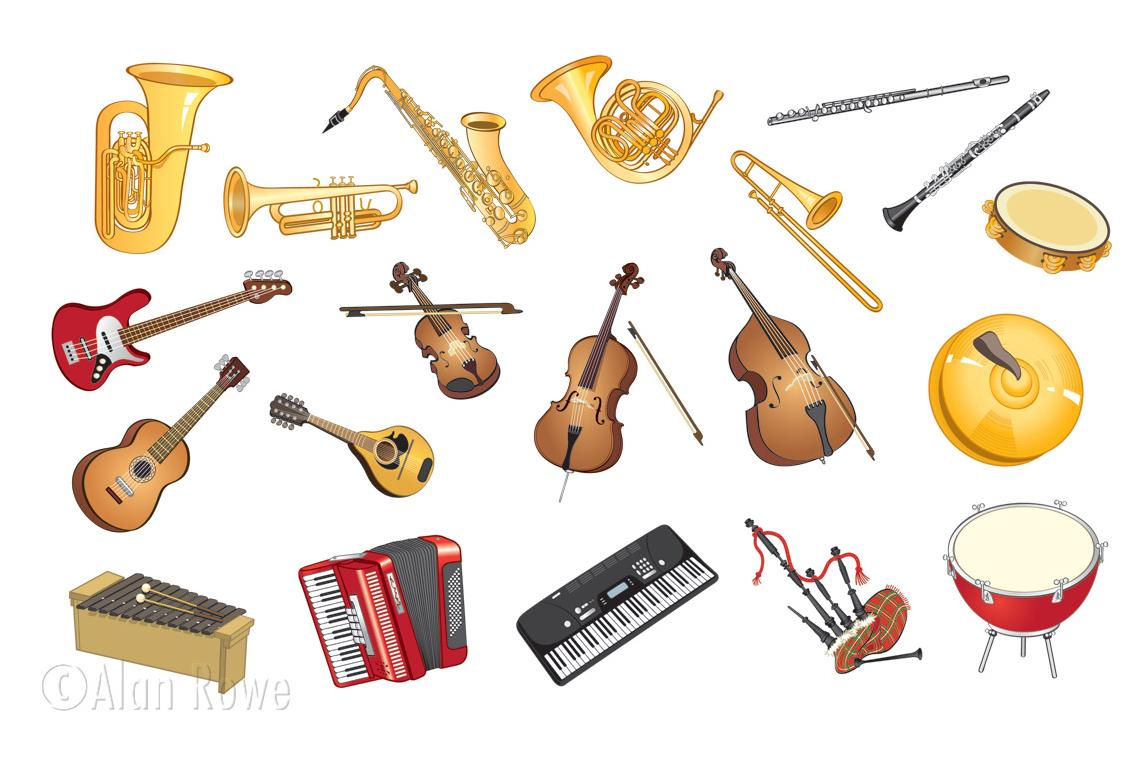 А теперь узнаем на какие виды они разделяются:https://youtu.be/bLDsV3uhGk4Ответьте на вопросы:Какие инструменты называются Духовыми? Почему?Какие инструменты называются Ударными? Почему?Какие инструменты называются Струнными? Почему?Какие инструменты называются Клавишные ? Почему? А теперь поиграем. Посмотрите внимательно на картинки и скажите что на них лишнее и почему.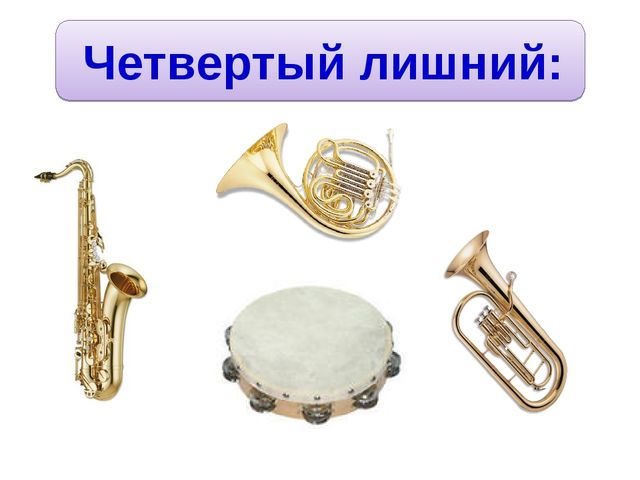 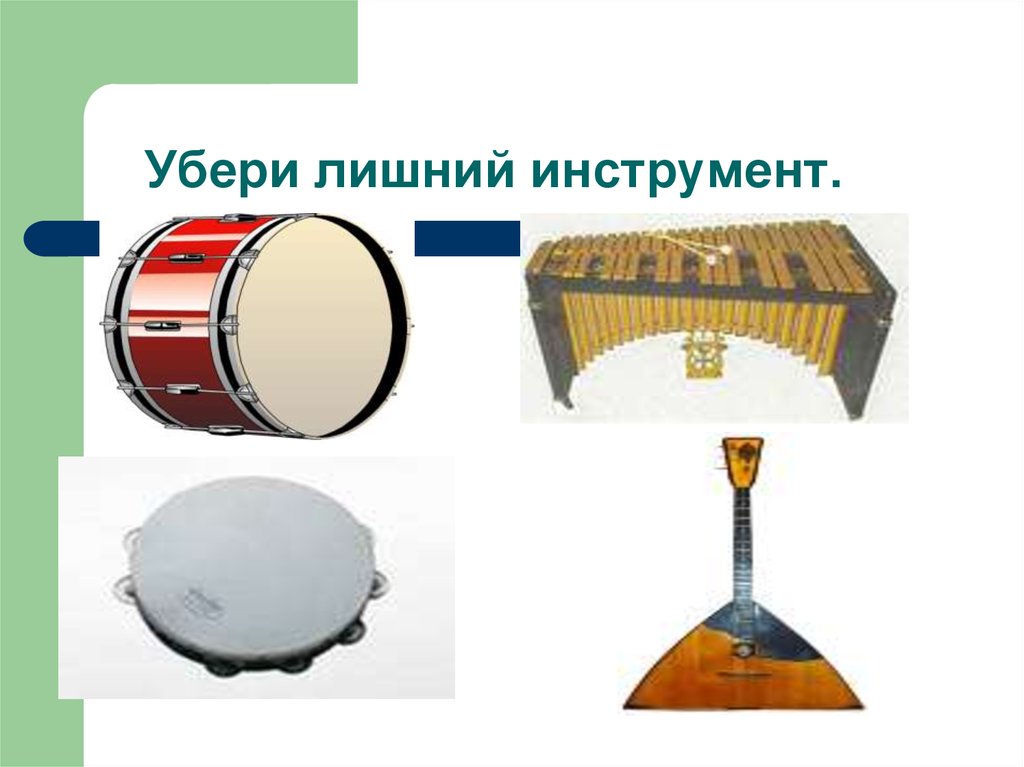 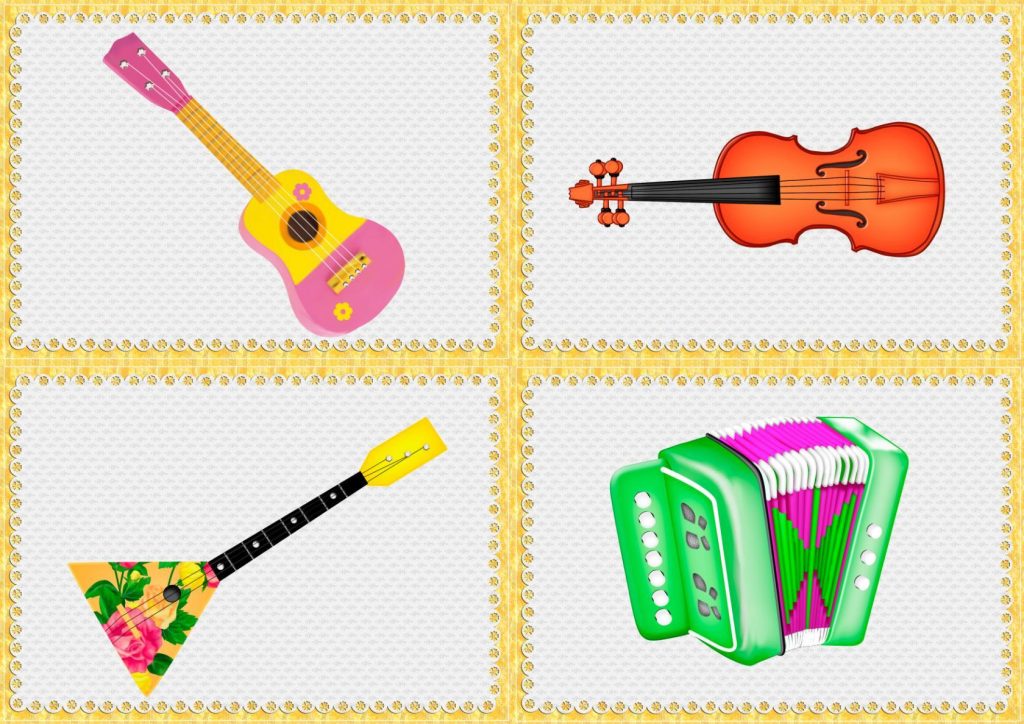 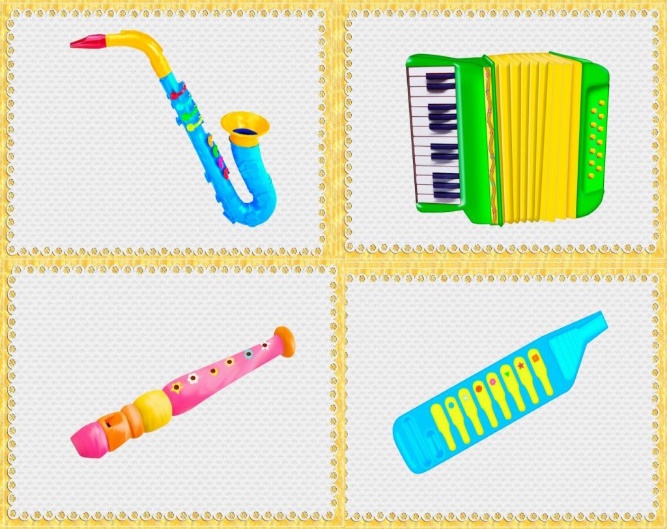 